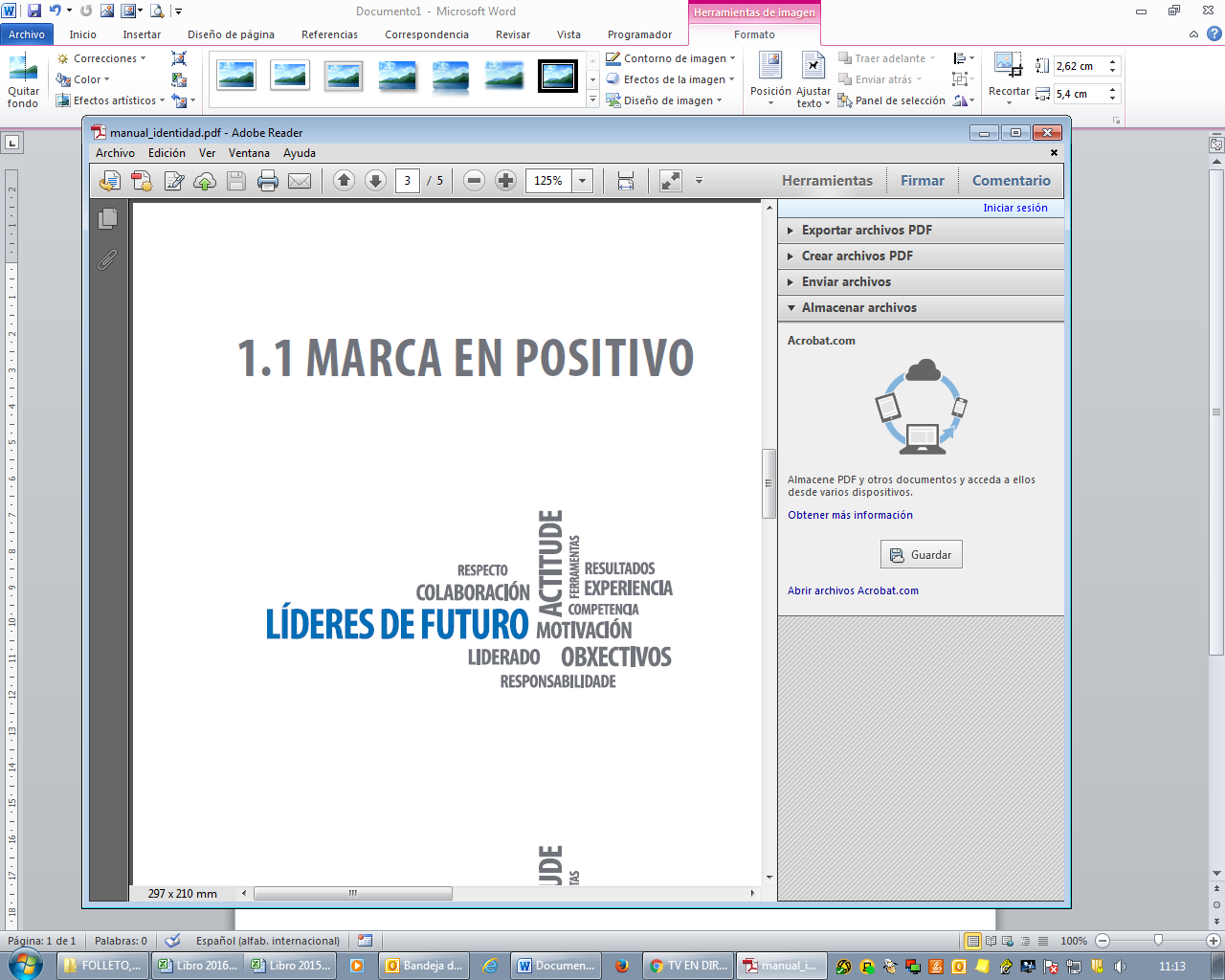 NomeApelidosDNIData de nacementoRúaConcelloProvinciaCPTeléfonoEnderezo electrónico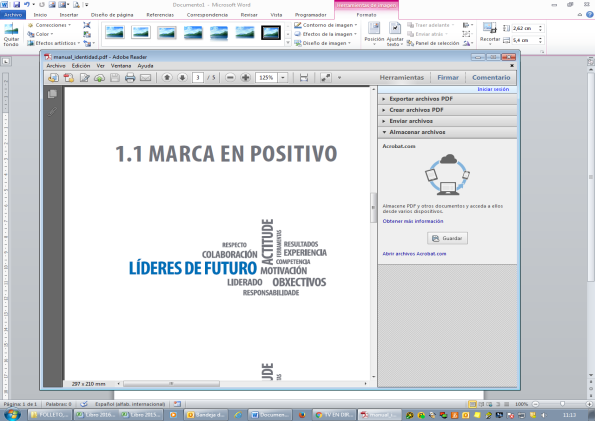 Documentación achegadaDocumentación achegadaDocumentación achegadaActividade profesional no último anoSi     Non Si     Non Vida laboral  Curriculum vitae  Carta motivación  Inscrito no Sistema de Garantía xuvenilSi     Non Si     Non Si     Non Curriculum vitae  Carta motivación  Pertencente a asociación xuvenilSi     Non NºCIF     NºCIF     Curriculum vitae  Carta motivación  Pertencente a grupo informalSi     Non Nome grupoNome grupoNome/s proxecto/sAno/sPertencente a grupo informalSi     Non Carta motivación Carta motivación Nome/s proxecto/sAno/s